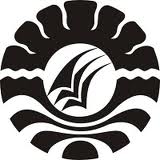 PENERAPAN MODEL PEMBELAJARAN OPEN ENDED UNTUK MENINGKATKAN HASIL BELAJAR IPS PADA SISWAKELAS IV SDN GUNUNG SARI I KECAMATAN RAPPOCINI KOTA MAKASSARSKRIPSIDiajukan untuk Memenuhi Sebagian Persyaratan Guna Memperoleh Gelar Sarjana Pendidikan pada Program Studi Pendidikan Guru Sekolah DasarStrata Satu (S1) Fakultas Ilmu Pendidikan Universitas Negeri MakassarOlehANDI NURUL HIKMAH134 704 2041PROGRAM STUDI PENDIDIKAN GURU SEKOLAH DASARFAKULTAS ILMU PENDIDIKANUNIVERSITAS NEGERI MAKASSAR2017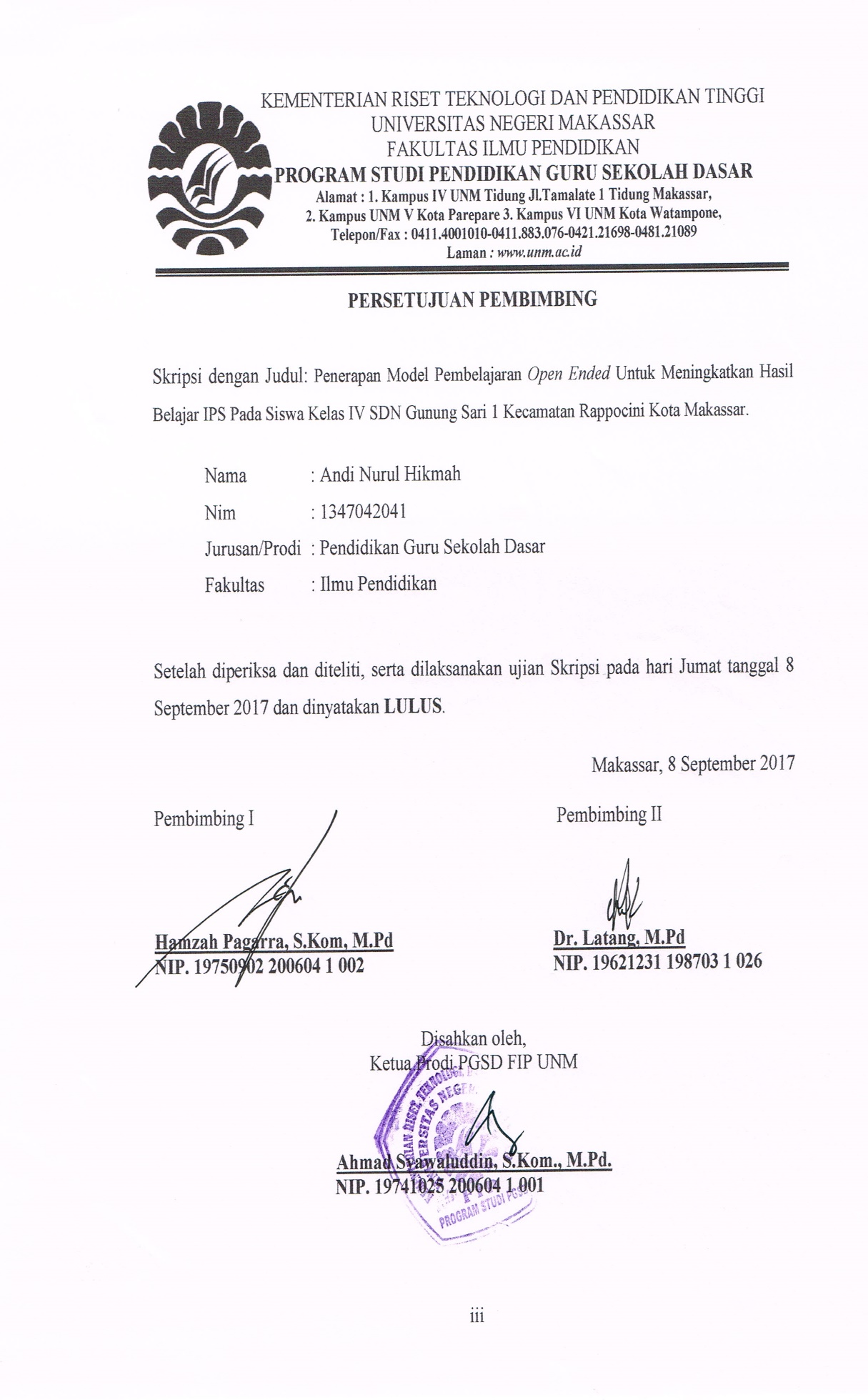 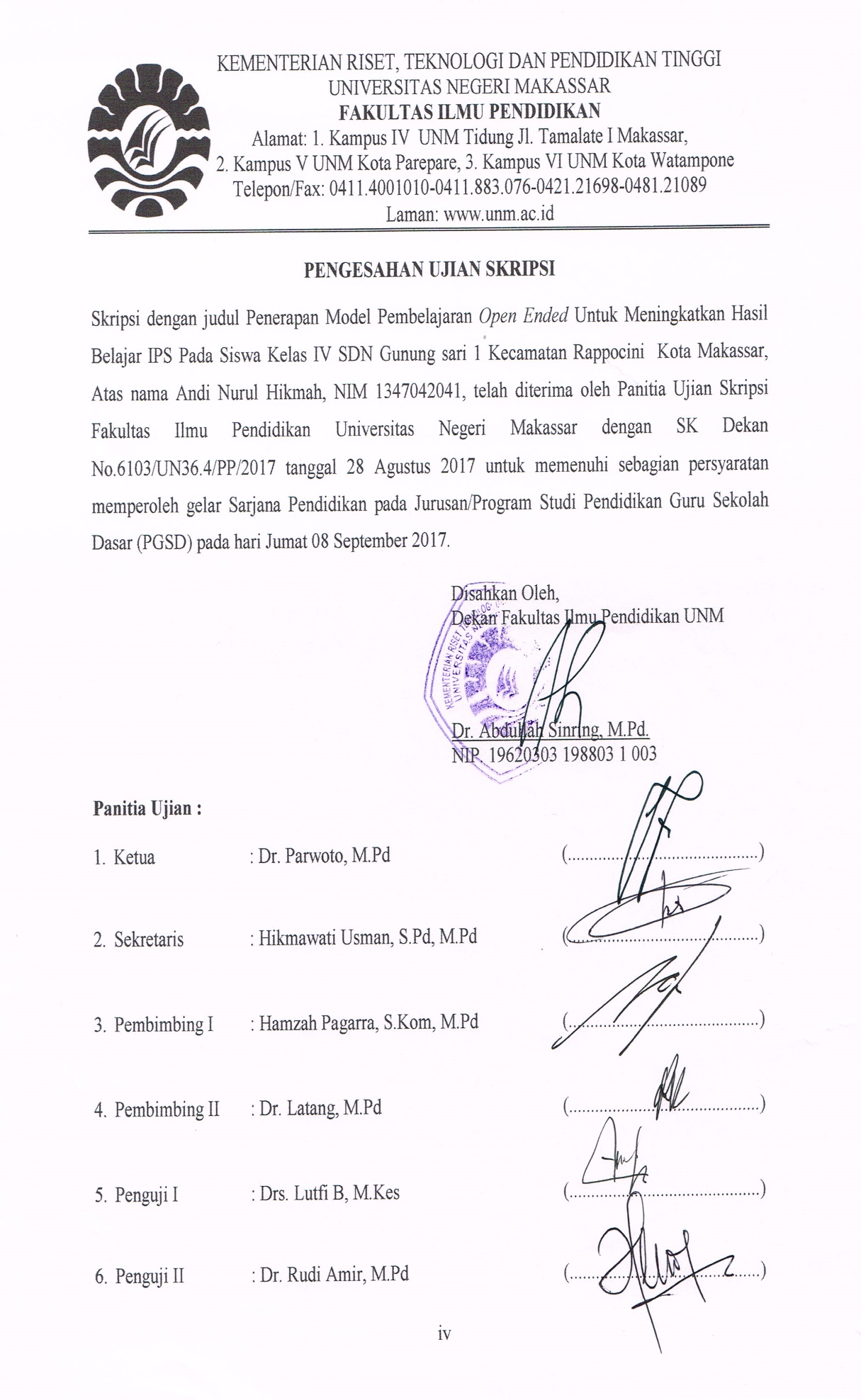 PERNYATAAN KEASLIAN SKRIPSISaya yang bertanda tangan di bawah ini:Nama	:  Andi Nurul HikmahNim	:  134 704 2041Prodi Studi	:  Pendidikan Guru Sekolah DasarJudul	: Penerapan model pembelajaran open ended untuk meningkatkan hasil belajar IPS pada siswa kelas IV SDN Gunung Sari I Kecamatan Rappocini Kota Makassar.Menyatakan dengan sebenarnya bahwa skripsi yang saya tulis ini benar merupakan hasil karya saya sendiri dan bukan merupakan pengambilalihan tulisan atau pikiran orang lain yang saya akui sebagai hasil tulisan atau pikiran sendiri.Apabila dikemudian hari terbukti atau dapat dibuktikan bahwa skripsi ini hasil jiplakan atau mengandung unsur plagiat, maka saya bersedia menerima sanksi atas perbuatan tersebut sesuai ketentuan yang berlaku.Makassar,      September  2017Yang Membuat Pernyataan,Andi Nurul HikmahNIM. 134 704 2041MOTOHidup tanpa harta laksana hidup tanpa bekal, Hidup tanpa teman laksana berjalan tanpa arah Tetapi hidup tanpa ilmu laksana berjalan dalam kegelapan(Andi Nurul Hikmah, 2017)Dengan segala kerendahan hatiKuperuntukkan karya iniKepada almamater, bangsa dan agamakuKepada ayahanda H. Haluddin dan ibunda Hj. Andi Nonawati tercinta. Saudara-saudariku serta keluarga yang tersayangYang dengan tulus dan ikhlas selalu berdoa dan membantuBaik moril maupun materil demi keberhasilan penulisSemoga Allah SWT memberikan rahmat dan karunianyaABSTRAKAndi Nurul Hikmah. 2017. Penerapan model pembelajaran open ended               untuk meningkatkan hasil belajar IPS pada siswa kelas IV SDN Gunung                    Sari I Kecamatan Rappocini Kota Makassar. Skripsi. Dibimbing oleh                  Hamzah Pagarra, S.Kom, M.Pd dan Dr. Latang,. M.Pd. Program Studi Pendidikan Guru Sekolah Dasar Fakultas Ilmu Pendidikan Universitas Negeri Makassar.Masalah dalam penelitian ini adalah rendahnya hasil belajar IPS. Rumusan masalah adalah Bagaimanakah penerapan model pembelajaran open ended untuk meningkatkan hasil belajar IPS pada siswa kelas IV SDN Gunung Sari I Kecamatan Rappocini Kota Makassar. Penelitian ini bertujuan untuk mendeskripsikan penerapan model pembelajaran open ended dalam meningkatkan hasil belajar IPS pada siswa kelas IV SDN Gunung Sari I Kecamatan Rappocini Kota Makassar. Pendekatan yang digunakan adalah pendekatan kualitatif dan jenis penelitian ini adalah penelitian tindakan kelas yang dilaksanakan sebanyak dua siklus dan setiap siklus dilaksanakan dua kali pertemuan. Setiap siklus melalui 4 tahap yaitu tahap perencanaan, tahap pelaksanaan, tahap observasi dan tahap refleksi. Fokus penelitian ini adalah penerapan pembelajaran open ended dan hasil belajar siswa. Setting penelitian ini bertempat di kelas IV SDN Gunung Sari I Kecamatan Rappocini Kota Makassar dengan subyek penelitian sebanyak 1 guru dan 23 siswa diantaranya 13 siswa perempuan dan 10 siswa laki-laki. Pelaksanaan kegiatan ini, peneliti bertindak sebagai pengajar atau guru serta memberikan petunjuk kepada siswa yang mengalami kesulitan dalam pembelajaran dan peneliti bertindak sebagai observer. Teknik pengumpulan data dengan menggunakan teknik observasi, tes dan dokumentasi. Teknik analisis data yang digunakan adalah kualitatif deskripitif. Hasil penelitian menunjukkan bahwa segi hasil pada siklus I hasil belajar siswa berada pada kategori tuntas dan  pada siklus II hasil belajar siswa mengalami peningkatan dan berada pada kategori tidak tuntas. Kesimpulannya adalah bahwa dengan menerapan model pembelajaran open ended dapat meningkatkan hasil belajar IPS pada siswa kelas IV SDN Gunung Sari I Kecamatan Rappocini Kota Makassar. PRAKATAPuji syukur kehadirat Allah Subuhanahuwataala’, atas rahmat dan hidayah-Nya jualah sehingga penulis dapat menyelesaikan skripsi ini dengan judul: Penerapan model pembelajaran open ended untuk meningkatkan hasil belajar IPS pada siswa kelas IV SDN Gunung Sari I Kecamatan Rappocini Kota Makassar. Penulisan skripsi ini merupakan salah satu syarat untuk menyelesaikan studi dan mendapat gelar Sarjana Pendidikan (S.Pd) pada Program Studi Pendidikan Guru Sekolah Dasar Fakultas Ilmu Pendidikan Universitas Negeri Makassar. Penulis menyadari bahwa skripsi ini tidak mungkin terwujud tanpa bantuan dan bimbingan dari berbagai pihak oleh karena itu penulis  menyampaikan terima kasih kepada bapak Hamzah Pagarra, S.Kom, M.Pd sebagai pembimbing I dan Dr. Latang,. M.Pd.  sebagai pembimbing II yang telah memberikan bimbingan dan arahan dengan tulus ikhlas sehingga skripsi ini dapat diselesaikan. Penulis juga menyampaikan ucapan terima kasih kepada:Prof. Dr. H. Husain Syam, M.Tp. sebagai Rektor Universitas Negeri Makassar yang telah memberikan peluang untuk mengikuti proses perkuliahan pada program Pendidikan Guru Sekolah Dasar Fakultas Ilmu Pendidikan Universitas Negeri Makassar.Dr. Abdullah Sinring, M.Pd. sebagai Dekan; Dr. Abdul Saman, M.Si,. Kons. sebagai PD. I; Drs. Muslimin, M.Ed sebagai PD II; Dr. Pataufi, S.Pd,. M.Si. sebagai PD III dan Dr. Parwoto,. M.Pd; sebagai PD IV Fakultas Ilmu Pendidikan Universitas Negeri Makassar yang telah memberikan layananan akademik, administrasi dan kemahasiswaan selama proses pendidikan dan penyelesaian studi.     Ahmad Syawaluddin, S.Kom,. M.Pd dan Muh. Irfan, S.Pd., M.Pd. sebagai ketua dan sekretaris Program Studi PGSD Fakultas Ilmu Pendidikan Universitas Negeri Makassar yang dengan penuh perhatian memberikan bimbingan dan memfasilitasi penulis selama proses perkuliahan.Dra. Hj. Rosdiah Salam, M.Pd sebagai ketua UPP PGSD Makassar FIP UNM yang dengan sabar mengajar, memberikan dukungan, serta memberikan arahan, motivasi, dan semangat kepada penulis selama menempuh pendidikan di Program S1.Ayahanda H. Haluddin dan Ibunda Hj. Andi Nonawati sebagai orang tua penulis yang sangat berjasa dalam kehidupan penulis yang tidak dapat diuraikan satu persatu dan senantiasa menyertai dengan doa,           membimbing, memotivasi demi kesuksesan ananda selama melaksanakan pendidikan.Saudaraku yang tercinta yang telah memberikan doa dan dukungan kepada adinda selama pendidikan khususnya atas bantuannya baik berupa moril maupun materil selama penyusunan skripsi ini.Kepala Sekolah dan seluruh staf serta dewan guru SDN Gunung Sari I Kecamatan Rappocini Kota Makassar yang telah banyak membantu selama penelitian.Siswa kelas IV SDN Gunung Sari I Kecamatan Rappocini Kota Makassar, selaku subjek penelitian yang telah ikut serta dalam penelitian ini.Atas bantuan dari berbagai pihak, penulis hanya dapat memanjatkan doa kehadirat Allah SWT, semoga segala bantuan yang telah diberikan mendapat pahala. Akhirnya semoga skripsi ini dapat bermanfaat bagi semua, Amin ya Robbal Alamin.Makassar,    September 2017Penulis,DAFTAR ISIHalamanHALAMAN SAMPULHALAMAN JUDUL 	.. iiHALAMAN PERSETUJUAN PEMBIMBING	..iiiPERNYATAAN KEASLIAN SKRIPSI 	..iv  MOTO	..vABSTRAK	..vi KATA PENGANTAR 	..viiDAFTAR ISI 	..xDAFTAR TABEL 	. xiiDAFTAR GAMBAR  	.xiiiDAFTAR LAMPIRAN 	.xivBAB I    PENDAHULUAN  Latar Belakang Masalah  	... 1Rumusan Masalah 	..  5Tujuan Penelitian 	..  5Manfaat Hasil Penelitian 	..  6BAB II   KAJIAN PUSTAKA, KERANGKA PIKIR, DAN HIPOTESIS 	TINDAKANKajian Pustaka 	. 7Kerangka Pikir 	18Hipotesis Tindakan 	20BAB III  METODE PENELITIANPendekatan dan Jenis Penelitian	21Fokus Penelitian	22Setting dan Subyek Penelitian	22Prosedur Pelaksanaan Tindakan	23Teknik dan Prosedur Pengumpulan Data 	26Teknik Analisis Data dan Indikator Keberhasilan 	27BAB IV  HASIL PENELITIAN DAN PEMBAHASANHasil Penelitian 	29  Pembahasan	54BAB V   PENUTUPKesimpulan 	60  Saran 	60DAFTAR PUSTAKA  	62 LAMPIRAN-LAMPIRAN 	63RIWAYAT HIDUP 	  117DAFTAR TABELNomor				          Judul				        Halaman3.1        Indikator Keberhasilan Proses Pembelajaran	273.2        Indikator Keberhasilan Hasil Belajar IPS 	283.3        Indikator Penilaian Kriteria Ketuntasan Hasil Belajar IPS 	284.1        Data Deskripsi Frekuensi Nilai Tes Hasil Belajar IPS Siklus I   	394.2        Data Deskripsi Ketuntasan Hasil Belajar IPS Siklus I 	40  4.3        Data Deskripsi Frekuensi Nilai Tes Hasil Belajar IPS Siklus II   .......	524.4        Data Deskripsi Ketuntasan Hasil Belajar IPS Siklus II Pertemuan II    	53 DAFTAR GAMBAR/BAGANNomor				            Judul                                              Halaman2.1.      Kerangka Pikir Penelitian 	20                                                                  3.1.      Alur Penelitian Tindakan Kelas 	23                                         DAFTAR LAMPIRANNomor				        Judul				        Halaman      Rencana Pelaksanaan Pembelajaran (RPP) Siklus I 	64      Rencana Pelaksanaan Pembelajaran (RPP) Siklus II 	  70          Lembar Kerja Siswa Siklus I 	. 76       Lembar Kerja Siswa Siklus II 	. 78      Soal Tes Hasil Belajar Siklus I 	. 80       Soal Tes Hasil Belajar Siklus II  	. 83      Hasil Observasi Pembelajaran Aspek Guru Siklus I 	86      Hasil Observasi Pembelajaran Aspek Guru Siklus II  ...                           90      Hasil Observasi Pembelajaran Aspek Siswa Siklus I 	. 94      Hasil Observasi Pembelajaran Aspek Siswa Siklus II 	. 98      Data Hasil Tes Belajar Siswa Siklus I 	. 104      Data Hasil Tes Belajar Siswa Siklus II 	. 107      Rekapitulasi Nilai Tes Akhir Siklus I dan II 	. 108      Dokumentasi Penelitian                                                                             109.       Surat Ijin Penelitian dari Universitas Negeri Makassar                            112      Surat Ijin Penelitian dari Permodalan Provinsi Sulawesi Selatan 	. 113      Surat Ijin Penelitian dari Pemerintah Kota Makassar 	. 114      Surat Ijin Penelitian dari Dinas Pendidikan Kota Makassar 	. 115      Surat Keterangan Telah Melaksanakan Penelitian                                   116      Riwayat hidup                                                                                           117